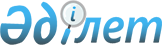 О внесении изменения в постановление Правительства Республики Казахстан от 28 мая 2010 года № 490Постановление Правительства Республики Казахстан от 27 декабря 2010 года № 1423

      В соответствии с Бюджетным кодексом Республики Казахстан от 4 декабря 2008 года и постановлением Правительства Республики Казахстан от 26 февраля 2009 года № 220 "Об утверждении Правил исполнения бюджета и его кассового обслуживания" Правительство Республики Казахстан ПОСТАНОВЛЯЕТ:



      1. Внести в постановление Правительства Республики Казахстан от 28 мая 2010 года № 490 "О выделении средств из резерва Правительства Республики Казахстан" следующее изменение:



      в пункте 1 слова "977516680 (девятьсот семьдесят семь миллионов пятьсот шестнадцать тысяч шестьсот восемьдесят)" заменить словами "972214263 (девятьсот семьдесят два миллиона двести четырнадцать тысяч двести шестьдесят три)".



      2. Настоящее постановление вводится в действие со дня подписания.      Премьер-Министр

      Республики Казахстан                       К. Масимов
					© 2012. РГП на ПХВ «Институт законодательства и правовой информации Республики Казахстан» Министерства юстиции Республики Казахстан
				